Problème de réseau :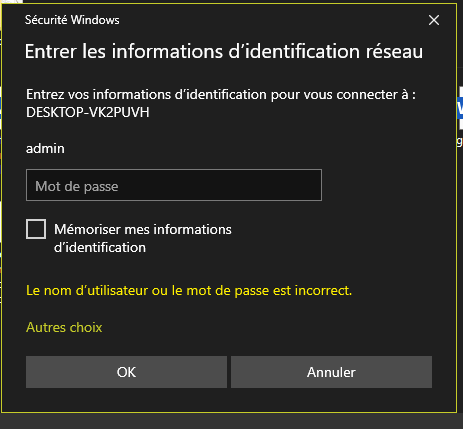 